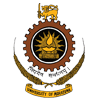 UNIVERSITY OF MORATUWAONLINE REGISTRATION OF SUPPLIERS FOR THE YEAR-2022Online Applications are invited from reputed Suppliers, (including Manufacturers, Local Agents and Sole Distributors) who wish to register themselves with the University of Moratuwa for the supply of Goods during the year 2022.The applicant should pay a non-refundable fee of Rs. 2,000/-for EACH CATEGORY OF ITEMS for which registration is applied, to the bank account of University of Moratuwa, Account No.306836 (at Bank of Ceylon-Katubedda Branch). The scanned deposit slip should be uploaded along with the application to the University. Application  should be  submitted through the University  website www.uom.lk on  or  before 06th December 2021.The University of Moratuwa will generally call for quotations from the registered suppliers of the relevant categories. However, University reserves the right to call quotations from those who are not registered as well. The registered suppliers, who fail to quote when requested or fail to make delivery in time in conformity with the given requirements will be removed from the register without prior notice.Categories of GoodsSub Category -IAir Conditioners, A/C Compressors etc.Lab Equipments- Analytical Equipment.General Lab Equipment & Instrument.Engineering Workshop Tools & Workshop Equipment.Computers-Computer Spare parts, UPS, UPS batteries & peripherals, and Smart Boards.Tablet - computers.Computers-Personal Computers, Laptops, Workstations, Servers & High-End Computers.Computers- Software & License.Network Equipments-Routers, Switches, Modems & Network Accessories etc.Printers & Scanners.Photocopy Machines, Digital Duplicators, Fax Machines, etc.Cloaks Garlands and Hoods.Camera-Compact Camera, Video Cameras, Tripods and related accessories.Camera -CCTV Camera and Accessories, Camera, DVRS, NVR, Enclosures, Cables and DC power supply etc.Audio Visual Products OHP, Multimedia Projectors, Screens & Video Conference Systems.Mobile Phones, PDAs etc.Safety Equipments-Safety Shoes, Gum boots, Raincoats Fire Extinguishers etc.Surveying Equipments& GPS etc.Machines for Office Use-Cash Registers, Calculators, Adding Machine, Finger Printing Machine, Paper Shredder, Franking Machine, Numbering Machine, Paper Cutting MachineFurniture-Wooden.Furniture-Plastic and Fiber Glass Products.Furniture-Steel.Furniture-Computer Chairs & Tables.Electrical Appliances- TV, Radio, Refrigerator, Fans, Vacuum Cleaners , Electric Kettles etc.Sewing Machines, Iron, Press Machine & Other Garments Equipment.Cement Table & Chairs.Public Address Systems-Voice Recorders, Microphones, Speakers, Amplifiers etc.Sport Equipment.Medical & Dental Equipment.Sub Category - IIToners Cartridges, Printer Ribbons, Ink Cartridges for Printers.Stationery-Computer continuation sheets, Books, Pens, Marker Pens, Typing papers, White Boards, Staplers and Punchers etc.Cleaning Materials-Disinfectant, Soaps etc.Photocopy Papers.ID Cards-Plastic Cards, RFID, etc.Kitchen Utensils Including Cutlery & Crokery.Chemical and Glassware.Uniform Materials.Gas-LP & Industrial.Shoes.Home Appliances-Water Filters, Boilers, Water Dispenser, Hot Cupboards, Rice Steamers, Clocks etc.Electrical Fittings, Wiring & Accessories -Plug Bases, Cables, MCB, Trip switches & Other Electrical Wiring items, Bulbs etc.Coir and Rubber Mattresses and Mattress covers- foam Mattress.Timber.Electronic Components-IC’S, Resistors, Diodes etc.Electronic Items- Industrial Sensor, Micro Controller Development System, PLC, Robotic Modules & Accessories, Pneumatic Sensor RF Modules, Tag Reader Detector Motion.Electronic Sensors and Modern Electronic Items.General Hardware Items-Bricks, River Sand, Cement, Rubber, Metal, GI Pipe, Asbestos sheets, Plumbing Items Locks, Nails, Copper rods etc.Concrete Works-Inter Lock, Paving Blocks, Hume Pipe.All kind of paints-Wall putty, Thinner, Turpentine etc.PVC Pipe & Fitting etc.Sanitaryware -Ceramic Wash Basins, Tiles & Bathroom Fittings etc.Aluminum fittings, Ladders and Accessories etc.Household Item- Brooms, Brushes, Bins& Doormats, etc.Timber-Plywood Sheets, Boards, MDF boards etc.Tyres, Tubes and Batteries for Vehicles.Printing & Book Binding etc.Advertising -Medals, Plaques, Sign Boards, Digital Printing & Flex Printing.	Sports Goods & Sportswear etc.Conditions of RegistrationEligibility for RegistrationThe applicant (relevant business organization) should possess a valid Business Registration.The applicant must be the manufacturer / owner of the registered trade mark of the product or an authorized re-seller, agent of the manufacturer, if you intend to supply goods under Sub Category I.The applicant should have at least 03 years of experience in supplying the relevant product(s). Submit relevant scanned documents should be uploaded along with the Application. The applicant should agree and have the capacity to provide a credit period of minimum of 30 days in the event he/she is being selected for supply of goods.Documents to be submitted with the application for registrationDuly completed application form (website: www.uom.lk )A receipt of payment as per the instructions given and with the total amount based on the number of categories to which the registration is applied.Certified copy of the Business Registration.If the applicant is a limited liability company, a copy of the Certificate of Incorporation.A certified copy of the VAT registration or VAT-exemption certificate issued by the Commissioner General of Inland Revenue.If you are charging VAT on invoices, forwarded a letter obtained from Dept. of Inland Revenue mentioning you have a VAT Active file.A letter of authorization from the manufacturer / trade mark owner if the applicant is an agent or re-seller of the products.Copies of purchase orders / invoices relating to largest supplies of items of similar category made to government / private sector organizations during the years 2019, 2020, &2021.Above Item No.7 & 8 will not apply for those who wish to supply goods under sub category II.Other terms and conditionsApplicants who have registered with the University for the year 2021 or earlier MUST apply for the registration for year 2022.Non submission of requested documents, along with the application, will not be considered for Registration for Year 2022.Any Supplier who has not responded more than twice consecutively for an invitations to submit Quotations or performed unsatisfactory under any procurement previously awarded, will be removed from the Supplier Registration.  Registrar,University of Moratuwa, Katubedda,Moratuwa. 